Его ро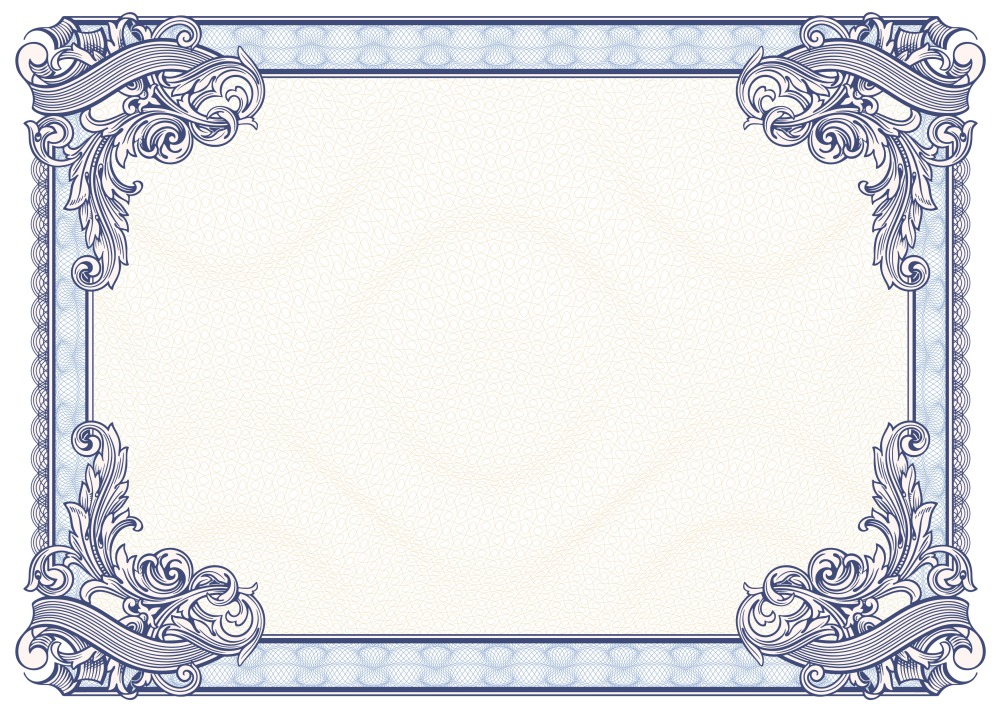 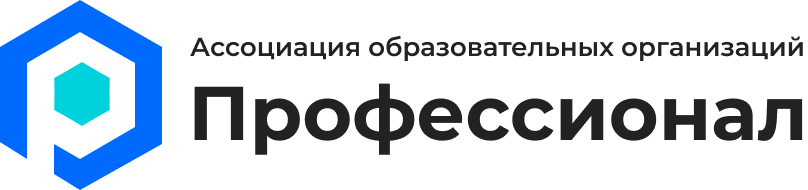 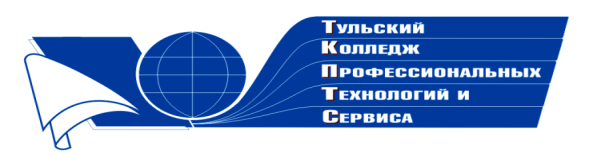 Государственное профессиональноеобразовательное учреждение  Тульской области «Тульский колледж профессиональных технологий и сервиса»ДипломНаграждаетсяМарейчева Татьяна Алексадровна,занявшая 3 место  в общероссийском заочном конкурсе «Законы экологии и будущее планеты»  с работой «Кричит планета» в номинации «Стихотворения» Научный руководитель:  Смирнова Любовь Фёдоровна     Директор ГПОУ ТО       «ТКПТС»                                     С.С. Курдюмов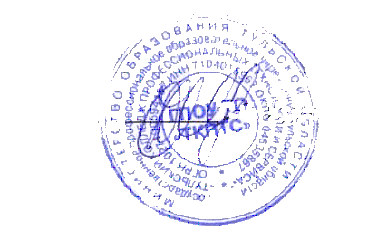 2020 год